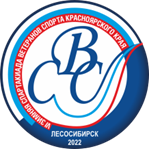 Итоговая таблица                                  соревнований по мини-футболу VI зимней Спартакиады ветеранов спорта Красноярского края. Городские округа. 09-11 декабря 2022 года                                                          г. ЛесосибирскЗАТО г. ЗеленогорскАчинскЗАТО г. ЖелезногорскДивногорскМинусинск                           Главный судья                                               П.И. Бовкун                                           Главный секретарь                                        Н.П. Батраков